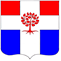 Администрациямуниципального образования  Плодовское  сельское  поселениемуниципального образования  Приозерский  муниципальный районЛенинградской  областиП О С Т А Н О В Л Е Н И ЕОт 17 августа 2016 года      	                     №  258Об      утверждении        административногорегламента предоставления муниципальной     услуги   «Признание  жилого помещения пригодным (непригодным) для проживания и многокватрирного дома аварийным и подлежащим сносу или реконструкции» На основании Федерального закона от 06.10.2003 N 131-ФЗ «Об общих принципах организации местного самоуправления в Российской Федерации»,    в целях реализации требований Федерального закона от 27.07.2010 № 210-ФЗ «Об организации предоставления государственных и муниципальных услуг» и от 01.12.2014 № 419-ФЗ «О внесении изменений в отдельные законодательные акты Российской Федерации по вопросам социальной защиты инвалидов в связи с ратификацией Конвенции о правах инвалидов» (в редакции от 29.12.2015), в соответствии с Уставом МО Плодовское сельское поселение, администрация МО Плодовское сельское поселение ПОСТАНОВЛЯЕТ:1. Утвердить административный регламент предоставления муниципальной услуги «Признание  жилого помещения пригодным (непригодным) для проживания и многокватрирного дома аварийным и подлежащим сносу или реконструкции», согласно приложению 1.2. Опубликовать настоящее постановление в средствах массовой информации  и разместить на официальном сайте муниципального образования Плодовское сельское поселение в сети Интернет. 3. Постановление вступает в силу с момента опубликования. 4. Контроль за исполнением настоящего постановления оставляю за собой.Глава администрации                                                                                             Л.  А. ШвиридОзнакомится с приложением можно на сайте: www.plodovskoe.spblenobl.ru.